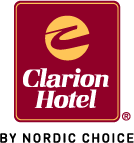 PRESSMEDDELANDE
2019-11-22Steve Angello slår in klappar till förmån för utsatta barnJulkampanjen “Ensam julgran söker klappar ” är tillbaka och likt i fjol ska Clarion Hotel samla in julklappar till förmån för utsatta barn och ungdomar. Förra året samlade Clarion Hotel totalt in 9733 julklappar. I år hoppas hotellkedjan kunna slå föregående år med hjälp av världsartisten Steve Angello. Steve Angello, som själv vuxit upp utan pappa, är väl insatt i hur svårt det kan vara att växa upp med bara en förälder, särskilt vid jul. Därför valde Steve Angello redan förra året att samarbeta med hotellkedjan. I år utökar han samarbetet och kommer att hjälpa tre av storstadshotellen med att slå in julklappar, Clarion Hotel Post, Clarion Hotel Sign och Clarion Hotel & Congress Malmö Live. – Det som är en självklarhet för många är inte det för andra. Julen är ett tillfälle där julhysterin och jakten på julklappar tar över. Men många människor idag har ingen möjlighet att äta julbord än mindre ge sina nära julklappar. Tillsammans med Clarion Hotel kan vi hjälpa dessa människor. Hjälp oss hjälpa andra, uppmanar Steve Angello.
Alla som vill, såväl gäster som medarbetare och förbipasserande, kan enkelt bidra till julklappsinsamlingen. Konceptet är enkelt och det enda en givare behöver göra är att ta med en julklapp och lägga under granen på sitt lokala Clarion Hotel. Julklapparna kan lämnas in till och med den 15 december. Samtliga julklappar ska vara oinslagna, detta för att kunna garantera innehållet till barnen. Hotellet slår sedan in julklapparna innan de lämnas vidare till lokala hjälporganisationer. – Det är sjunde året i rad som vi samlar in julklappar till förmån för utsatta barn och ungdomar. Traditionen är viktig då vi hjälper utsatta familjer att fira jul. I år hoppas vi samla in ännu fler paket och tillsammans med Steve Angello kommer vi att sprida julglädje till de som behöver det mest, säger Christen Bagger Senior Vice President på Clarion Hotel.Om kampanjen
Julklappsinsamlingen börjar den 20 november 2019. Det går att lämna julklappar under ensamma julgranar i lobbyn på Clarion Hotels samtliga hotell runt om i Sverige. Steve Angello kommer att vara på plats på Clarion Hotel Sign i Stockholm och Clarion Hotel & Congress Malmö Live. För datum vänligen besök hotellets Facebooksida. Facebook: Clarion Hotel Sign länkFacebook: Clarion Hotel Post länkFacebook: Clarion Hotel & Congress Malmö Live länkSå här deltar du1. Köp en julklapp. Tänk på att det ska vara något som ett barn vill ha, inte bara något som du tror att barnet behöver. Det får gärna vara en upplevelse. Ett biocheck eller presentkort är väldigt uppskattat och passar barn i alla åldrar.2. Lämna in julklappen till ditt lokala Clarion Hotel eller Nordic Choice Hotel.Läs mer om julkampanjen här.